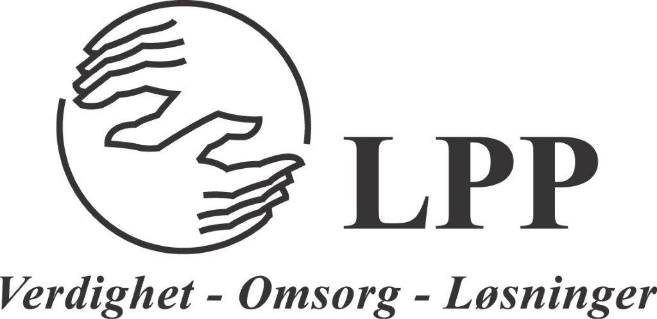 Til alle medlemmer i LPP AskerAsker Kommune, Mestringshuset, starter opp samtalegrupper for pårørende som lever tett på familiemedlemmer med rusproblemerHenvendelse fortrinnsvis via epost: mestringshuset@asker.kommune.noOppgi hva du ønsker å delta på. Oppstart 12. februar kl 1300 - 1500Kan også kontakte Mestringshuset på telefon: 47688239, Tirsdager kl 1230 – 1400. Onsdag, torsdager kl 1000 – 1130. Du vil få en telefonsvarer som du legger igjen navn og telefonnr ditt, og du blir oppringtDet ligger flere tilbud inne på Asker kommunes nettside, under helse og omsorgMed vennlig hilsenLPP Asker for styretLisbeth S